界面修改1.服务名称修改：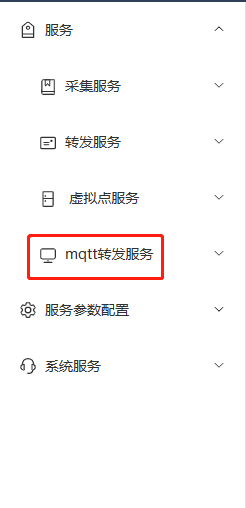 mqtt转发服务   名称改为   “mqtt服务”；2.采集服务的创建服务修改第一页：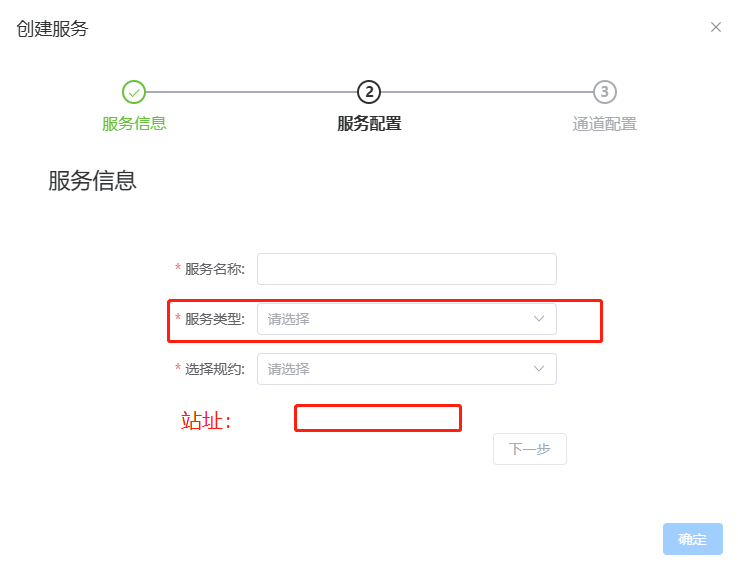 第一页创建中，把服务类型去除，以后采集服务创建时默认采集服务，不在有选择框；在第一页新增 站址项 是第二页的站址项，移到第一页上；第二页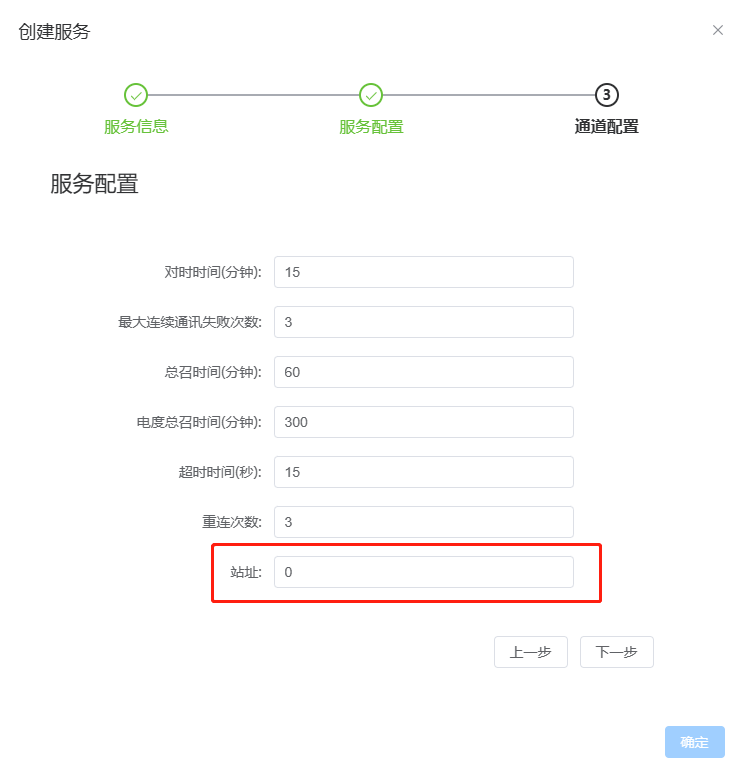 将第二页的 站址项去除放到第一页上；页面顺序改动，将此第二页内容放到第三页，把第三页内容放到第二页上；第三页：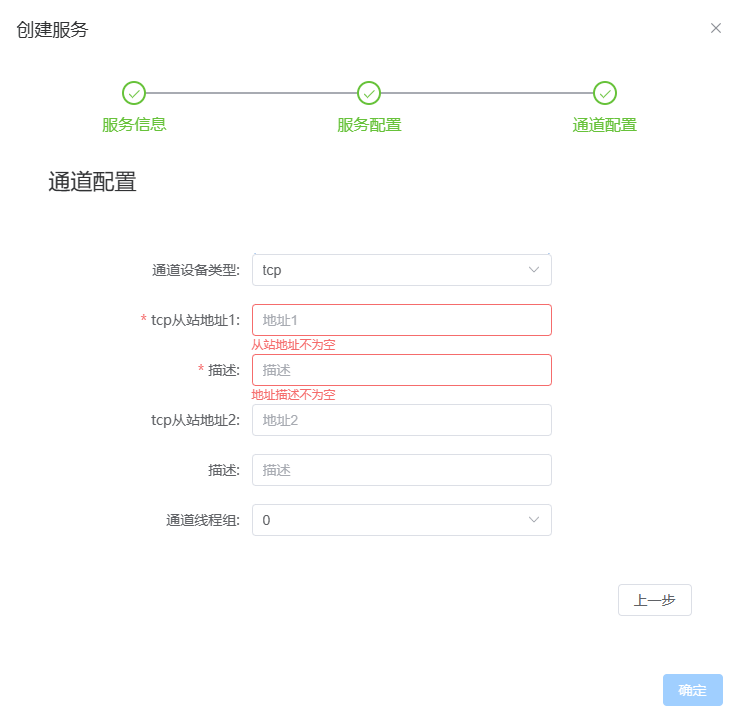 本页面放到创建服务的第二页；校验格式修改：tcp/mtcp 只要保证填写的格式有 ip:port即可；新增一个联动功能，例如从站地址1填写ip端口后同时也将同样的内容填写到对应的‘描述’框中；可以减少人员配置；（建议）3.转发服务的创建服务修改转发服务与采集服务的创建服务格式不一样，只有一页；（使用211-215接口）1.第一页服务类型去除；新增站址项；2.将选择规约改为 选择服务；（使用新接口获取服务信息，接口221）3.新增一个填写ip的手写框；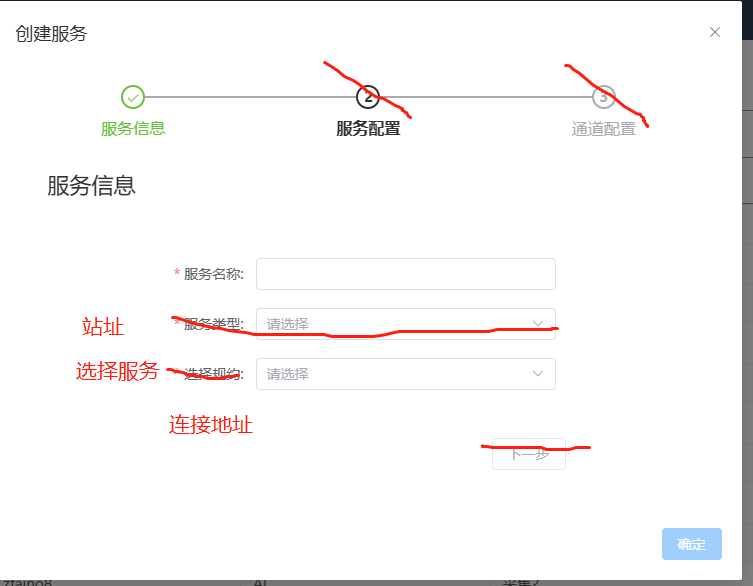 4.mqtt服务 创建服务修改（使用111-115接口）1.将创建服务的  负载均衡标识 的填写框去除2.新增一个网关描述的填写框3.服务网关名称改为‘网关服务’，此填写框不是手动填写，使用个选择框，选择mqtt服务；（使用新接口获取mqtt服务信息）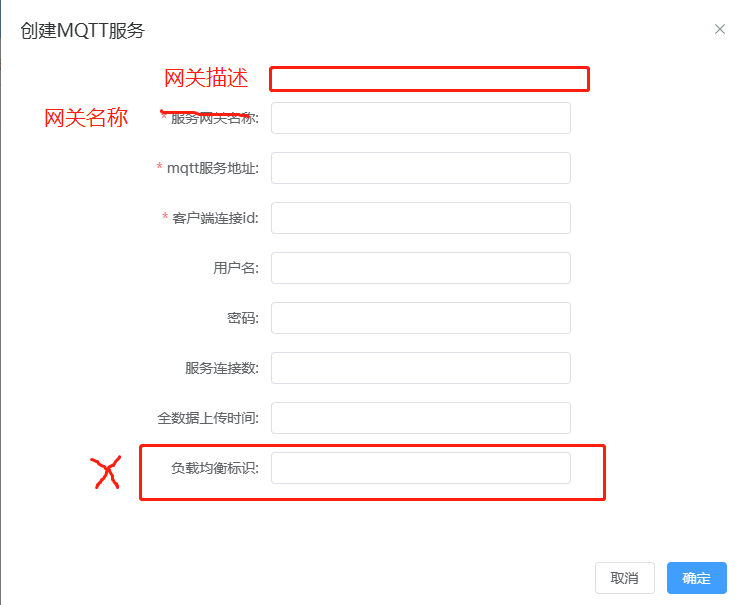 5.新增 服务信息配置页面在服务参数配置中 新增一个 服务信息配置 页面，与规约信息配置类似（使用新接口增删改查，与转发服务，mqtt服务选择的服务使用同一样表）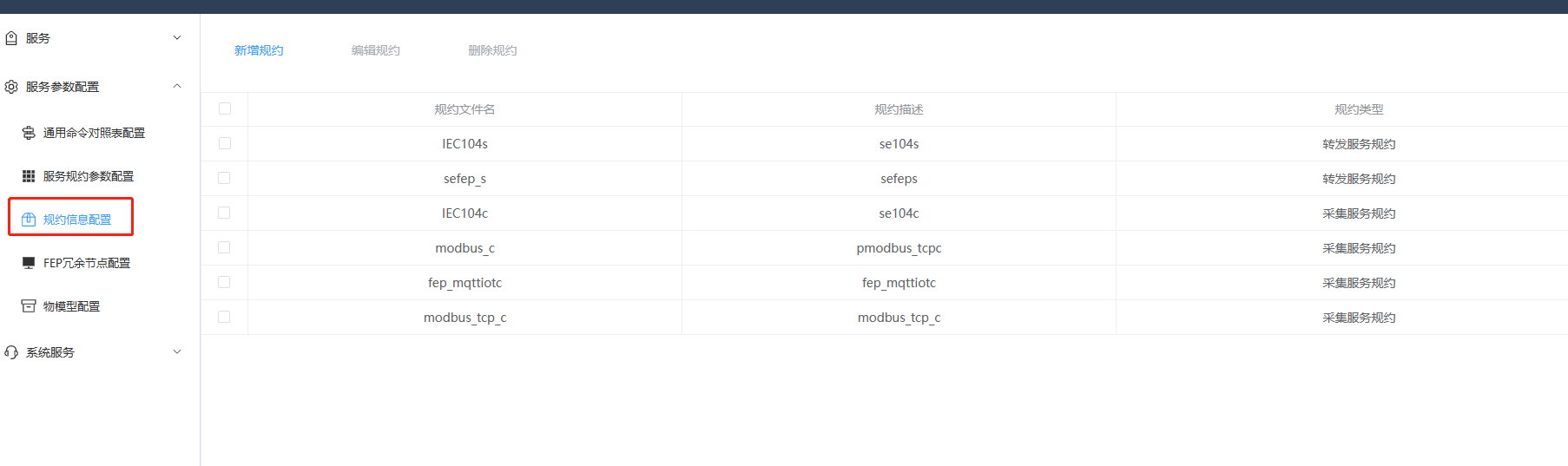 规约文件名 改为‘服务名称’规约描述 改为‘服务描述’规约类型 改为 ‘服务类型’5.mqtt服务的页面修改：在页面上新增一个 ‘服务配置’的按钮，会跳转到mqtt服务的一个类似专属的转发服务页面，（在专属的转发服务页面也有一个跳回mqtt服务的按钮），那个转发服务的页面与转发服务的功能一样；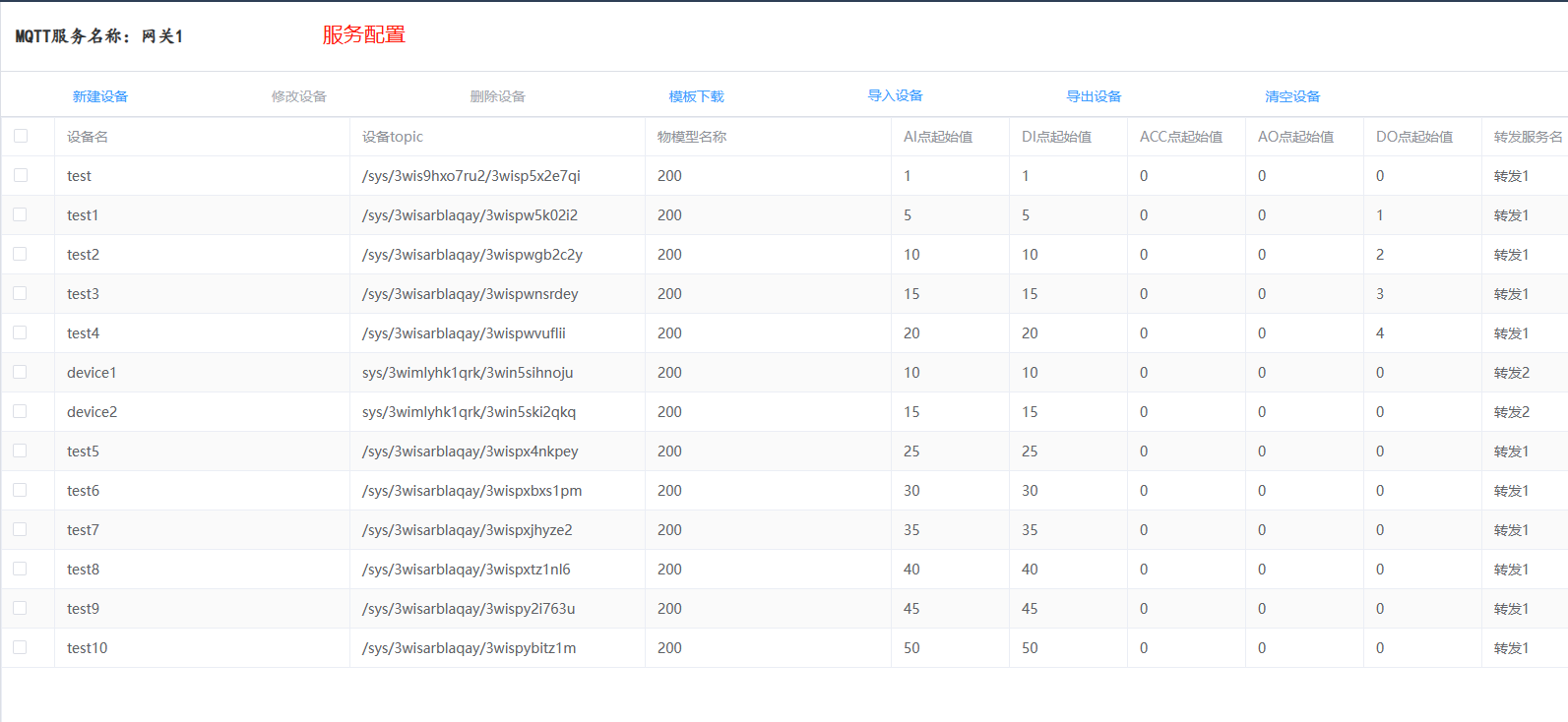 将转发服务名 这一列删除；6.采集、转发服务 的页面改动标签栏变窄，几个标签页距离近点，标签栏的右边增加模板下载，导入测点，导出测点，其他的按钮放到标签栏下方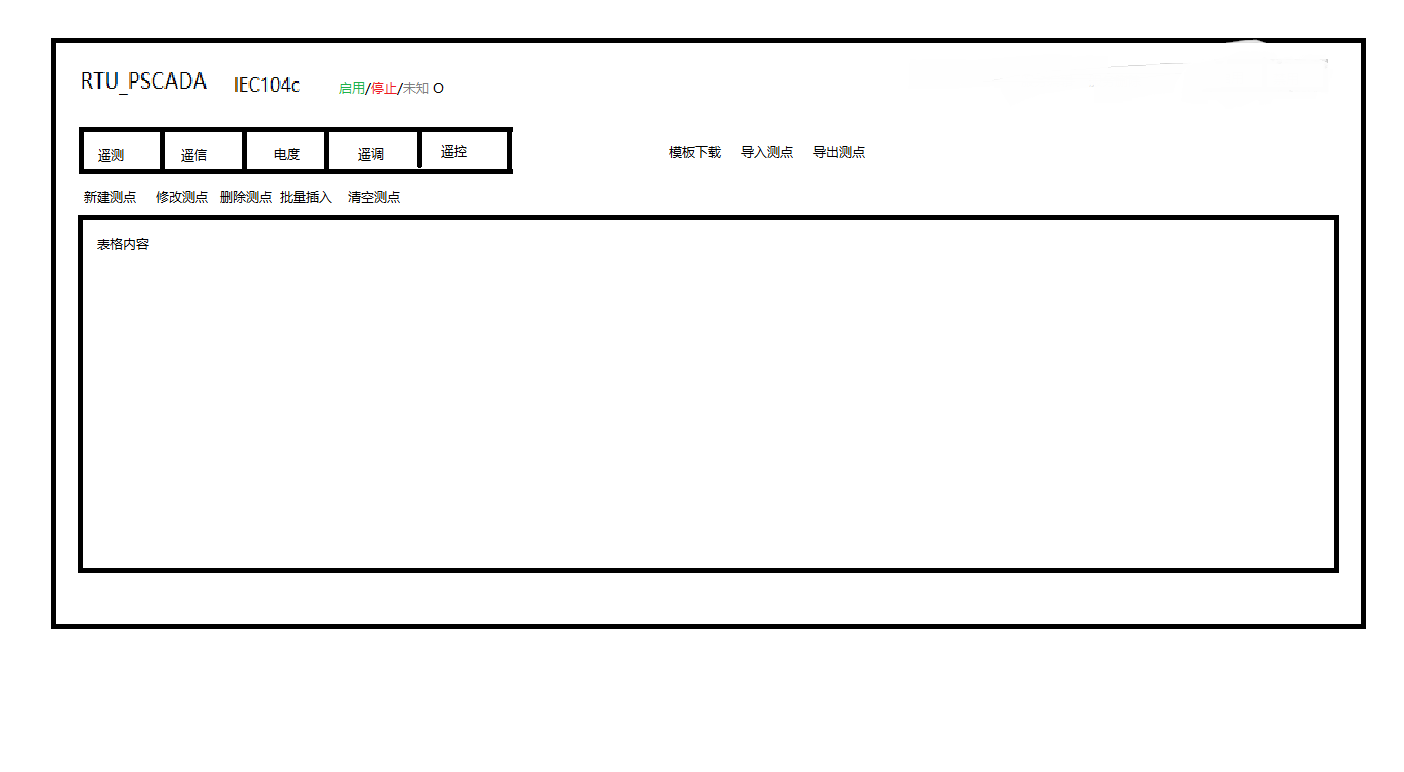 转发服务以后只有一个通道，转发通道状态的接口会改动；（采集服务依旧可以有两个通道）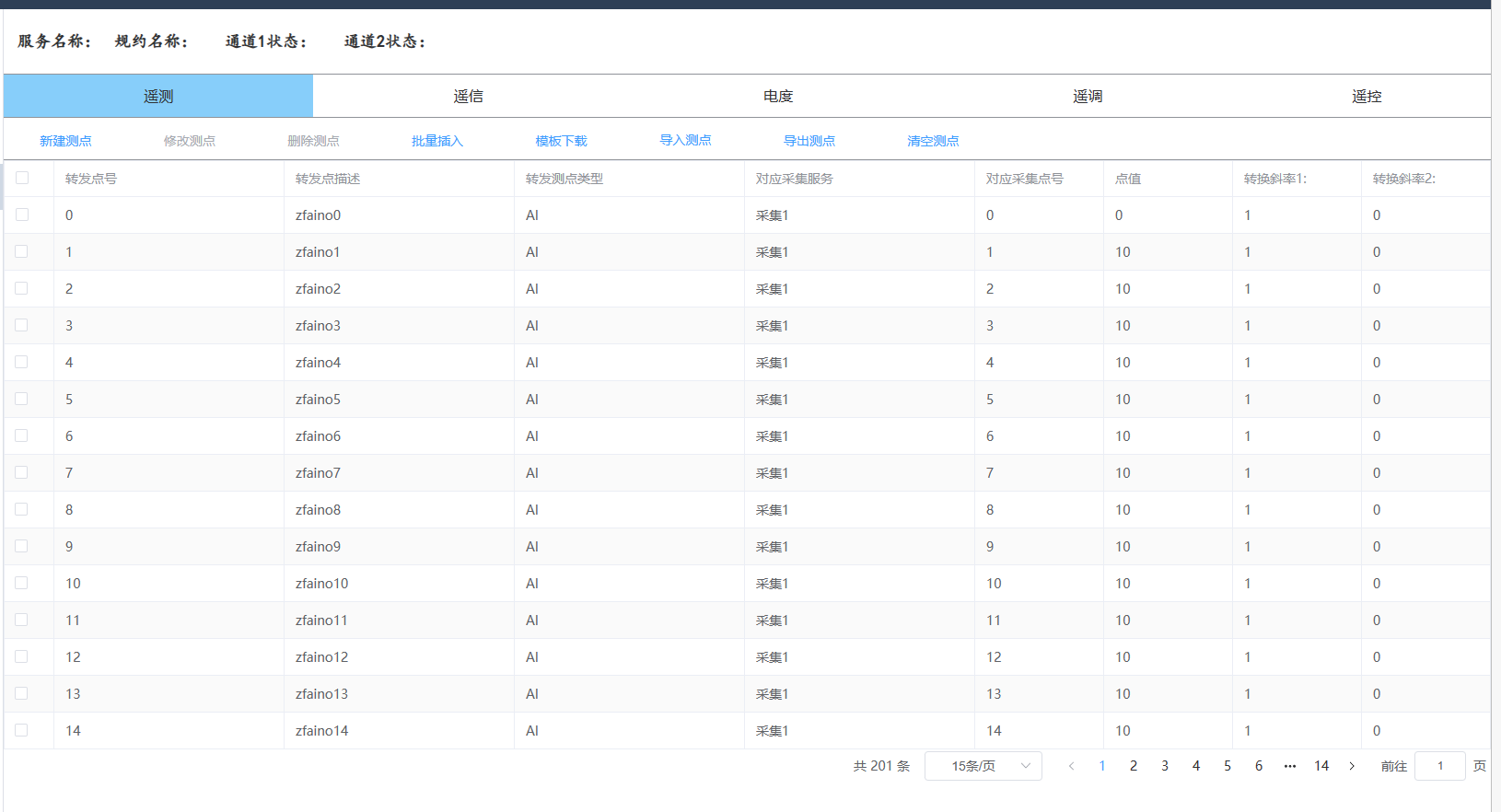 7.服务规约参数配置修改使用接口会改动，以后采集服务和转发服务有各自对应的 规约名，界面无需改动；（采集规约使用规约名，转发服务使用服务名）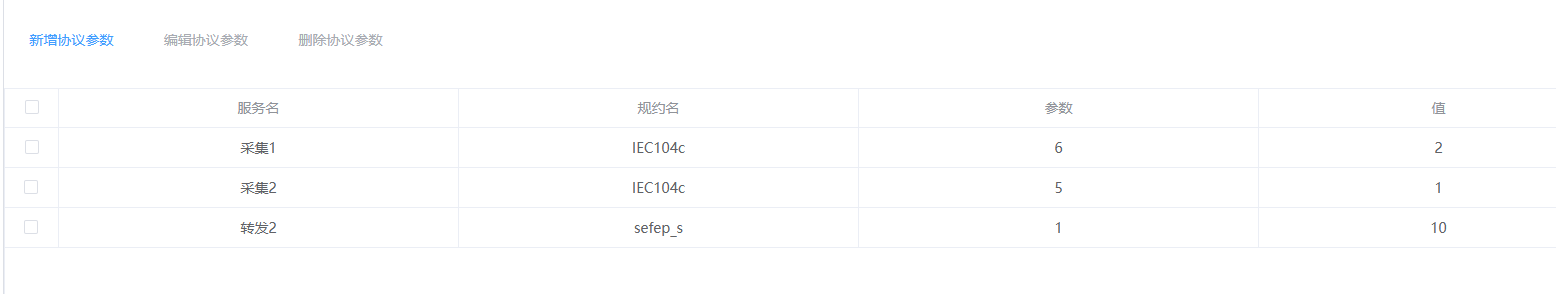 8.物模型配置的 新增物模型修改物模型的属性可以在表格中创建，表格应该有如下四个字段：属性名，属性描述 顺序号 和物模型类型，表格内可直接编辑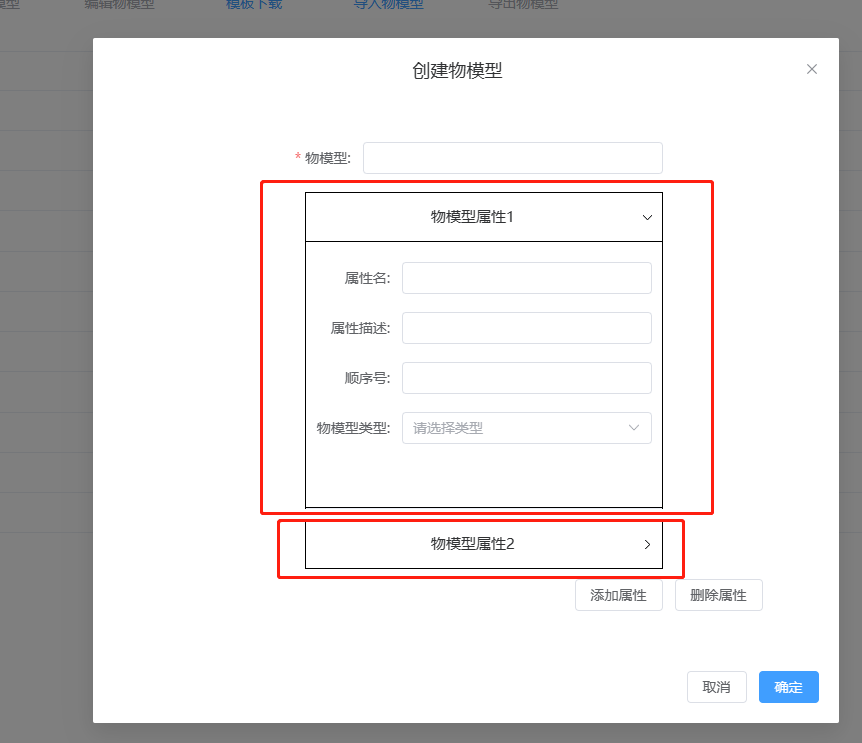 其他部分补充：改变表格的选择方式 比如单击选中整行， 按住ctrl 或者 shift ，进入多选状态 在采集，转发服务里，想多选选项有些麻烦，需要点击信息前空窗口，能否用ctrl或者shift直接选用信息就可以多选；更改编辑逻辑，点击编辑按钮后，用户可通过双击行打开编辑窗口；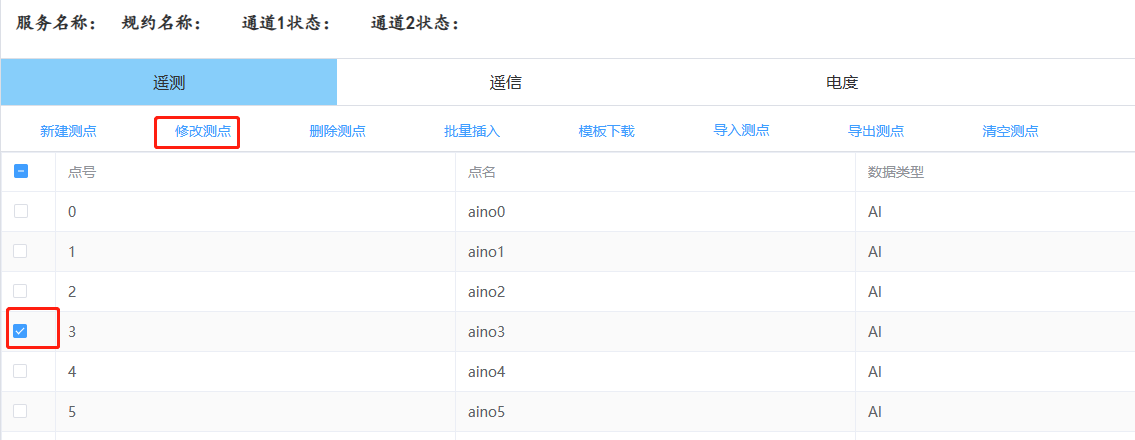 现在采集转发服务需要选中才能 修改测点，需要做到双击信息所在行就可以编辑；标题栏的高度要固定（bug）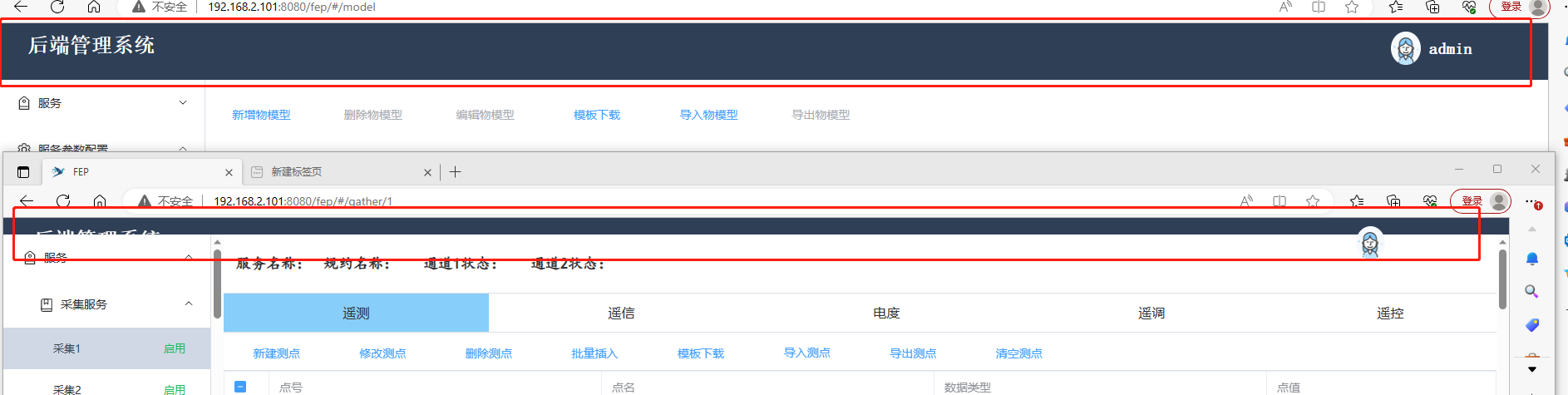 网页缩小出现bug，要修复；通道可复用一项新功能，以后采集服务创建时，在创建到通道配置，可以选择已经存在的通道项，也可以自己填写新的通道项：（讨论如何做到）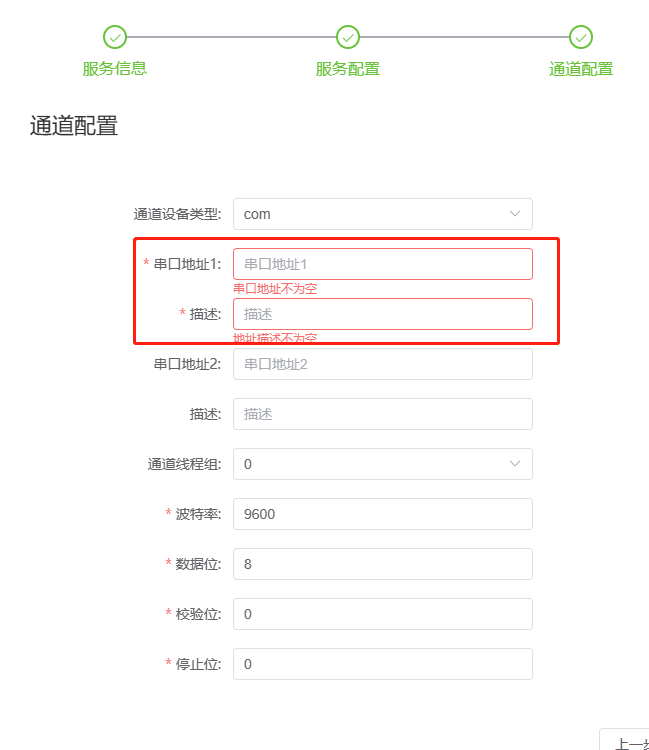 虚拟点，取消和转发服务有关的功能，不获取转发rtu状态，通道状态；界面无需改动，修改接口部分即可；